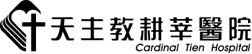 研究統計諮詢紀錄表BFA32B62                                            統計諮詢服務申請辦法/醫學研究中心諮詢案件編號收件日期院區別□新店院區      □安康院區  □新店院區      □安康院區  □新店院區      □安康院區  □新店院區      □安康院區  □新店院區      □安康院區  □新店院區      □安康院區  □新店院區      □安康院區  □新店院區      □安康院區  □新店院區      □安康院區  □新店院區      □安康院區  申請人姓名職稱職稱單位/科別身分類別□醫師 □醫事人員 □護理人員 □行政 □其他 ____________□醫師 □醫事人員 □護理人員 □行政 □其他 ____________□醫師 □醫事人員 □護理人員 □行政 □其他 ____________□醫師 □醫事人員 □護理人員 □行政 □其他 ____________□醫師 □醫事人員 □護理人員 □行政 □其他 ____________□醫師 □醫事人員 □護理人員 □行政 □其他 ____________□醫師 □醫事人員 □護理人員 □行政 □其他 ____________□醫師 □醫事人員 □護理人員 □行政 □其他 ____________□醫師 □醫事人員 □護理人員 □行政 □其他 ____________□醫師 □醫事人員 □護理人員 □行政 □其他 ____________聯絡電話電子信箱諮詢日期諮詢起訖時間諮詢起訖時間總諮詢時間一、諮詢內容摘要:一、諮詢內容摘要:一、諮詢內容摘要:一、諮詢內容摘要:一、諮詢內容摘要:一、諮詢內容摘要:一、諮詢內容摘要:一、諮詢內容摘要:一、諮詢內容摘要:一、諮詢內容摘要:一、諮詢內容摘要:二、諮詢內容答覆與建議:二、諮詢內容答覆與建議:二、諮詢內容答覆與建議:二、諮詢內容答覆與建議:二、諮詢內容答覆與建議:二、諮詢內容答覆與建議:二、諮詢內容答覆與建議:二、諮詢內容答覆與建議:二、諮詢內容答覆與建議:二、諮詢內容答覆與建議:二、諮詢內容答覆與建議:三、本次諮詢使用之統計軟體(若有)□SAS               □SPSS           □STATA          □其他 ___________________三、本次諮詢使用之統計軟體(若有)□SAS               □SPSS           □STATA          □其他 ___________________三、本次諮詢使用之統計軟體(若有)□SAS               □SPSS           □STATA          □其他 ___________________三、本次諮詢使用之統計軟體(若有)□SAS               □SPSS           □STATA          □其他 ___________________三、本次諮詢使用之統計軟體(若有)□SAS               □SPSS           □STATA          □其他 ___________________三、本次諮詢使用之統計軟體(若有)□SAS               □SPSS           □STATA          □其他 ___________________三、本次諮詢使用之統計軟體(若有)□SAS               □SPSS           □STATA          □其他 ___________________三、本次諮詢使用之統計軟體(若有)□SAS               □SPSS           □STATA          □其他 ___________________三、本次諮詢使用之統計軟體(若有)□SAS               □SPSS           □STATA          □其他 ___________________三、本次諮詢使用之統計軟體(若有)□SAS               □SPSS           □STATA          □其他 ___________________三、本次諮詢使用之統計軟體(若有)□SAS               □SPSS           □STATA          □其他 ___________________申︵請簽人章員︶申︵請簽人章員︶申︵請簽人章員︶申︵請簽人章員︶申︵請簽人章員︶承︵辦簽人章員︶承︵辦簽人章員︶承︵辦簽人章員︶承︵辦簽人章員︶承主辦管單核位章承主辦管單核位章承主辦管單核位章